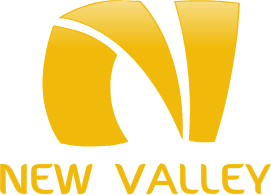 CLUBS –Autumn 2018DAYCLUBYEARSTIMEDATESLED BYARRANGEMENTSCOSTMAX NUMBERSTATE CLUB PREFERENCEMon DEBATING SOCIETYY1-Y63.30-4.15SEPT: 17, 24OCT: 1 , 8 ,15, 29NOV: 5, 12, 19, 26DEC: 3, 10Miss ShamsiChildren meet in Y3 classroomNone  20Mon MINDFULNESS CLUBY1-Y612.30-1.00SEPT: 17, 24 OCT: 1 ,8 ,15, v29NOV: 5, 12, 19, 26DEC: 3, 10Miss KennardChildren meet in Reception classroomNone 15Mon CODE CLUB (Computing)Y1-Y23.30 – 4.15SEPT: 17, 24 OCT:1 ,8 ,15, 29NOV: 5, 12, 19, 26DEC: 3, 10Mrs ChadwickChildren collect from classrooms by Mrs ChadwickNone12TENNIS CLUBY1 – Y63.30 – 4.30Every Monday ongoing.SEPT: 17, 24OCT: 1 , 8 ,15, 29NOV: 5, 12, 19, 26DEC: 3, 10Cooper Tennis(07535 995727))TBC – please contact Cooper Tennis direct.No need to state preference – book directly with Cooper TennisTue 5-a-side FOOTBALL (Girls)Y4-Y61.00– 1.30SEPT: 18, 25 OCT:2 ,9 ,16,30NOV: 6, 13, 20, 27DEC: 4, 11Mr. SharpChildren meet in Y6 classroomNoneNoneTue CODE CLUB (Computing)Y3-Y63.30-4.15SEPT: 18, 25 OCT:2 ,9 ,16,30NOV: 6, 13, 20, 27DEC: 4, 11Mrs ChadwickChildren meet at Y4None 12Tue FOOTBALLY1-Y63.15-4.30Every Tuesday, ongoingSEPT 11, 18, 25,OCT: 2, 9, 16, 30NOV 6, 13, 20, 27DEC 4, 11, 18D & D Footie Focus (contact Coach Dave: danddfootiefocus@live.co.uk 07969 669153)Contact Coach Dave directNo need to state preference – book directly with Coach DaveWedWedMUSIC CLUBY1-Y33.30-4.15SEPT: 19, 26 OCT:3, 10 ,17,31NOV: 7, 14, 21, 28DEC: 5,12Miss SwainsonNone20WedGLEE CLUBY4-Y63.30-4.15SEPT: 19, 26 OCT:3, 10 ,17,31NOV: 7, 14, 21, 28DEC: 5,12Miss WeckmannChildren to meet in Y5 classroomNone  20WedNETBALLY4-Y63.30-4.15SEPT: 19, 26 OCT:3, 10 ,17,31NOV: 7, 14, 21, 28DEC: 5,12Miss WingraveChildren meet in Y1 classroomNone 20WedGARDENING CLUBY3-Y61.00-1.30SEPT: 19, 26 OCT:3, 10 ,17,31NOV: 7, 14.21.28DEC: 5,12Mr MartinChildren meet at allotmentsNone 8By invitationThu CLUB 6Y63.30-4.15SEPT: 20, 27 OCT:4, 11 ,18,NOV: 1, 8, 15, .22, 29DEC: 6, 13Miss RobinsonChildren meet in Y56classroomNone All Y6ThuFOOTBALL (boys)Y4-61.00-1.30 SEPT: 13,20, 27 OCT:4, 11 ,18,NOV: 1, 8, 15,.22, 29DEC: 6, 13Mr SharpChildren meet in Y6 classroomNone22ThuFOREST CLUBY1-Y63.30-4.15SEPT: 20, 27 OCT:4, 11 ,18,NOV: 1, 8, 15,.22, 29DEC: 6, 13Miss DohertyChildren meet in Y4 classroomNone20ThuBOOK CLUBY1-Y21.00-1.30SEPT: 20, 27 OCT:4, 11 ,18,NOV: 1, 8, 15,.22, 29DEC: 6, 13Mrs MorrisChildren meet in the LibraryNone12Fri FriFriBALLET CLASSESTAP CLASSESBALLET CLASSESYR-Y2Y3 – Y6Y3 – Y63.15-4.004.00 –4.304.00 –4.30Every Friday, ongoing Starting SEPT: 14, 21, 28OCT: 5, 12, 19NOV: 2, 9, 16, 23, 30DEC: 7, 14Every Friday, ongoing Starting SEPT: 14, 21, 28OCT: 5, 12, 19NOV: 2, 9, 16, 23, 30DEC: 7, 14Every Friday, ongoing Starting SEPT: 14, 21, 28OCT: 5, 12, 19NOV: 2, 9, 16, 23, 30DEC: 7, 14Paula Jade Academy(07878 108105)Paula Jade Academy(07878 108105)Contact Paula directNo need to state preference – book directly with PaulaFriSKETCHBOOK CLUBY3-Y61.00-1.30SEPT: 21, 28 OCT:5, 12 ,19,NOV: 2, 9, 16,.23, 30DEC: 7, 14Miss DubbenChildren to meet in Y6 classroomNone20FriGARDENING CLUBY3-Y61.00-1.30SEPT: 21, 28 OCT:5, 12 ,19,NOV: 2, 9, 16,.23, 30DEC: 7, 14Mr MartinChildren to meet at allotments.None8By invitation